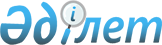 О наименовании и переименовании улиц города АккольРешение Аккольского районного маслихата Акмолинской области от 23 декабря 2016 года № С 8-6 и постановление акимата Аккольского района Акмолинской области от 23 декабря 2016 года № Ә-12/384. Зарегистрировано Департаментом юстиции Акмолинской области 13 января 2017 года № 5696      Примечание РЦПИ.

      В тексте документа сохранена пунктуация и орфография оригинала.

      В соответствии с подпунктом 4) пункта 1 статьи 6 Закона Республики Казахстан от 23 января 2001 года "О местном государственном управлении и самоуправлении в Республике Казахстан", с пунктом 5-1) статьи 12 Закона Республики Казахстан от 8 декабря 1993 года "Об административно-территориальном устройстве Республики Казахстан", с учетом мнения населения города, на основании заключения Акмолинской областной ономастической комиссии от 19 декабря 2014 года, Аккольский районный маслихат РЕШИЛ и акимат Аккольского района ПОСТАНОВЛЯЕТ:

      1. Переименовать улицы города Акколь:

      улицу 50 лет Октября - на улицу Балуан Шолак;

      улицу Казарма 385 километр - на улицу Темир жол;

      улицу Цурюпина – на улицу Коктал.

      2. Присвоить безымянным улицам, микрорайону города Акколь следующие наименования:

      новому микрорайону в районе Тубгородка - микрорайон Астана;

      безымянной улице в районе Телевышки – улица Орлеу;

      безымянным улицам, расположенных за улицей Ж. Бектурова – улица Жана ел, улица Жеруйык, улица Курылыс;

      безымянной улице на начале улицы Пушкина - улица Шанырак;

      безымянной улице в районе Заготконторы - улица Онтустик;

      безымянной улице между улицами Комсомольская - М. Маметовой – улица Улы кош.

      3. Настоящее совместное решение и постановление вступает в силу со дня государственной регистрации в Департаменте юстиции Акмолинской области и вводится в действие со дня официального опубликования.


					© 2012. РГП на ПХВ «Институт законодательства и правовой информации Республики Казахстан» Министерства юстиции Республики Казахстан
				
      Председатель сессии Аккольского
районного маслихата

Н.Пигнастеев

      Аким Аккольского района

Т.Едигенов

      Секретарь Аккольского
районного маслихата

Д.Салыбекова
